Osoby pověřené jednat jménem objednatele ve věcech technických a při předání a převzetí prací:Číslo účtu:Telefon:E-mail:Zřizovatel:	Kraj Vysočina(dále jen,.Zhotovitel“)(společně také jako „Smluvní strany“ nebo jednotlivě „S/m/hww strana“)S ohledem na zvětšení rozsahu díla uzavírají smluvní strany ke smlouvě o dílo „Opravy komunikace v obci Strachujov“, číslo smlouvy zhotovitele: KSÚSV-022/2020, ze dne 18.5.2020 (dále SoD) tento Dodatek č. 1, a to v souladu se zákonem č. 89/2012 Sb., občanský zákoník.Článek 2Změna smluvních podmínekV souvislosti s výše uvedeným dochází ke změně ceny o dílo, nacházející se v Článku 4, v odstavciSoD.Původní znění se ruší:Smluvní strany se dohodly na ceně za provedení díla podle čl. 2 této smlouvy ve výši:a nahrazuje se novým zněním:Smluvní strany se dohodly na ceně za provedení díla podle či. 2 této smlouvy ve výši:Článek 3
Ostatní ujednáníOstatní ujednání SoD nedotčené Dodatkem č. 1 zůstávají v platnosti v původním znění.Plnění neupravená v Dodatku č. 1 se řídí zákonem č. 89/2012 Sb., občanský zákoník.Dodatek č. 1 je nedílnou součástí stávající SoD.Dodatek č. 1 je vyhotoven ve čtyřech stejnopisech, z nichž dva výtisky obdrží objednatel a dva zhotovitel.Tento Dodatek č. 1 nabývá platnosti dnem podpisu a účinnosti dnem uveřejnění v informačním systému veřejné správy - Registru smluv.Smluvní strany se dohodly, že zákonnou povinnost dle § 5 odst. 2 zákona č. 340/2015 Sb., o zvláštních podmínkách účinnosti některých smluv, uveřejňování těchto smluv a o registru smluv (zákon o registru smluv) zajistí zhotovitel.Smluvní strany prohlašují, že si Dodatek č. 1 před podpisem přečetly, s jeho obsahem souhlasí a na důkaz svobodné a vážné vůle připojují své podpisy. Současně prohlašují, že tento dodatek nebyl sjednán v tísni ani za nijak jednostranně nevýhodných podmínek.Příloha:Soupis provedených prací opravy komunikace obce Strachuj ovV Jihlavě dne……STRACHIUG7'IČO: 00599859Ivan Podsedník starosta obce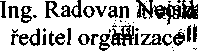 silnic Vysočiny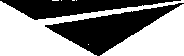 příspěvková organizaceKosovská 16, 586 01 JihlavaCestmistrovství Bystřice nad Pernšte jnem, Nádražní 470,593 01 Bystřice nad PernštejnemVěc: Soupis provedených prací opravy komunikace obec StrachujovV Bystřici n.P. 26.5.2020DODATEK Č. 1Zhotovitel:Krajská správa a údržba silnic Vysočiny, příspěvková organizacese sídlem:Kosovská 1122/16, 586 01 Jihlavazastoupený:Ing. Radovanem Necidem, ředitelem organizace, vedoucí cestmistrovství Bystřice n. P.Bankovní spojení:Komerční banka, a.s.Frézování vozovky silniční frézou146,0 m2á150 kč21900 kčRuční nakládka recyklátu + odvoz18,0 tá900 kč16200 kčŘezání spař + dobourání nápojů32,0 má100 kč3200 kčSpojovací postřik z emulze do 0,5 kg146,0 m2á15 kč2190 kčRuční pokládka balené ACO 8 +20,79 tá5500 kč114345 kčCelkem:157 835kčCelkem s DPH 21 %190 980 kč